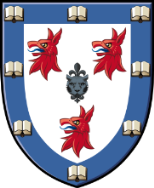 Dinner Counter Service Tuesday 31st January & Thursday 2nd FebruaryOn Tuesday 31st January & Thursday 2nd February the counter will be open 5.30pm – 6.30pm to allow for our Formal Hall DinnersWe apologise for any inconvenience